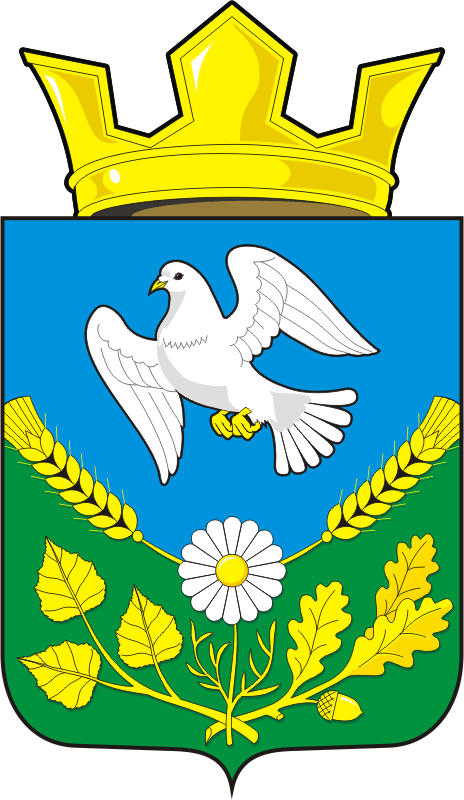 АДМИНИСТРАЦИЯ НАДЕЖДИНСКОГО СЕЛЬСОВЕТА САРАКТАШСКОГО РАЙОНА ОРЕНБУРГСКОЙ ОБЛАСТИП О С Т А Н О В Л Е Н И Еот 18.12.2019 г.	                     с. Надеждинка                             № 61-п             Земельному участку с кадастровым номером 56:26:0902001:47, ранее числящемуся по адресу: Оренбургская область, Саракташский район, село Яковлевка, улица Луговая № 1 присвоить адрес: Российская Федерация, Оренбургская область, Саракташский район, Надеждинский сельсовет, село Яковлевка, переулок Луговой, № 1.        Глава администрации        Надеждинского сельсовета                                                        О.А.ТимкоПрисваиваемый     адресО присвоении адресаРуководствуясь Федеральным  законом № 131 ФЗ от 06.10.2003 "Об общих принципах организации местного самоуправления в Российской Федерации" Постановление Правительства Российской Федерации от 19.11.2014 № 1221 "Об утверждении Правил присвоения, изменения и аннулирования адресов", в соответствии с Уставом муниципального образования Надеждинский сельсовет Саракташского района Оренбургской области, Положением о порядке присвоения, изменения и аннулирования адресов объектов недвижимости  на территории муниципального образования Надеждинский сельсовет Саракташского района Оренбургской области,  утвержденного постановлением администрации Надеждинского сельсовета  от 16.02.2015 года № 7-п «Об утверждении  Положения о порядке присвоения, изменения и аннулирования адресов объектов недвижимости на территории муниципального образования  Надеждинский сельсовет Саракташского района Оренбургской области»Субъект Российской ФедерацииОренбургская областьРайонСаракташский районСельское поселениеНадеждинский сельсоветГородНаселенный пункт (село, поселок и т.д.)Село ЯковлевкаПланировочная структураУлично-дорожная  сетьПереулок  ЛуговойЗемельный участокЗдание, сооружениеДом 1Помещение